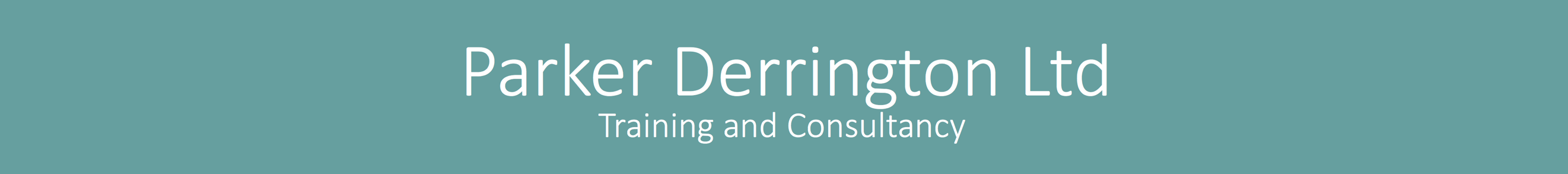 Workshop Preparation FormIn order to get full benefit from the workshop it will be important to work as if you were writing an application for funding to support a research project. This can be a dummy project or a project that you have already carried out, such as your PhD project. To make sure that your project is suitable, please answer all the following questions.State the overall goal of your project.State the overall goal in terms that would be intelligible to someone outside your research field. Typically this is a goal the project will contribute to, rather than achieve completely. Name the funder and research scheme you are targeting. If possible provide a url for information about the schemeWhat makes the goal of your project important to the funder you are targeting? Mention anything that makes it particularly important for the funding scheme you have chosen.Describe your overall research approach.Can you describe a piece of research you have done and published that would convince a sceptic that you can do the project? Say what the research achieved.Split the project’s overall goal into three sub-goals and split the project into three sub-projects, each of which will achieve a sub-goal. It may be easier to do this if you split the project into sub-projects first and work out the sub-goals from the sub-projects.State the first sub-goal, ideally as something we need to know. You should refer to your sub-goals as aims, hypotheses or research questions.Describe the research that will address this sub-goal. This is a sub-project. You should refer to your sub-projects using terminology used by the funder, e.g. objectives or work-packages.  Say what makes it important to achieve this goal in the context of your project. State the second sub-goal. Describe the research that will address this sub-goal. You can write this and the research descriptions below in note form but remember that, to write a grant application you will need a sufficiently detailed description of the research to convince the funder that the funder (a) that it will achieve the goal and (b) that it is worth the funds that you are requesting in the grant application. This section should contain enough information for you to write such a description.Say what makes it important to achieve this goal in the context of your project. State the third sub-goal, ideally as something we need to know. Describe the research that will address this sub-goal. Say what makes it important to achieve this goal in the context of your project. ImpactList the groups that could benefit most from this research project?How could each group benefit?What will you do to ensure that each group benefits?In what way has each group contributed to the development of the project?When you have answered all the questions save a copy of the form and bring it to the workshop with you.